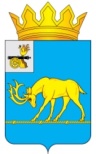 МУНИЦИПАЛЬНОЕ ОБРАЗОВАНИЕ «ТЕМКИНСКИЙ РАЙОН» СМОЛЕНСКОЙ ОБЛАСТИТЕМКИНСКИЙ РАЙОННЫЙ СОВЕТ ДЕПУТАТОВР Е Ш Е Н И Еот 24 марта 2023 года                                                                                                №30 О принятии к рассмотрению протеста прокуратуры Темкинского района Смоленской областиВ соответствии с Федеральным законом от 6 октября 2003 года № 131-ФЗ «Об общих принципах организации местного самоуправления в Российской Федерации», Уставом муниципального образования «Темкинский район» Смоленской области (новая редакция) (с изменениями), решением постоянной комиссии по законности и правопорядкуТемкинский районный Совет депутатов  р е ш и л:1. Протест прокуратуры Темкинского района Смоленской области                     от 09.03.2023 года № 02-33-23-19 на решение Темкинского районного Совета депутатов от 22.10.2021 № 89 «Об утверждении Положения по осуществлению муниципального земельного контроля на территории муниципального образования «Темкинский район» Смоленской области» принять к рассмотрению.2. Комиссии по законности и правопорядку разработать проект решения             «О внесении изменений в решение Темкинского районного Совета депутатов от 22.10.2021 № 89 «Об утверждении Положения по осуществлению муниципального земельного контроля на территории муниципального образования «Темкинский район» Смоленской области»  в соответствии с требованиями действующего законодательства.3. Настоящее решение вступает в силу со дня его принятия и подлежит размещению на официальном сайте в информационно-телекоммуникационной сети «Интернет».    4. Контроль за исполнением настоящего решения возложить на постоянную комиссию по законности и правопорядку (председатель А.Ф. Горностаева).Председатель Темкинского         районного  Совета депутатов                                                                  Л.Ю. Терёхина